 	        na týden od 23. 5. do 27. 5. 2022	    	 Pondělí:   polévka z ovesných vloček (al.: 1,7,9)			losos na másle, bramborová kaše, salát mrkvový			s hroznovým vínem (al.: 3,7)			nápoj multivitamin, citrónová voda		Úterý: 	polévka bramborová (al.: 1,9)			vepřové kostky na celeru, dušená rýže (al.: 1,9)			jablko, nápoj malinový, pomerančová voda		Středa:  	polévka fazolová s párkem (al.: 1,9)			žemlovka s jablky a tvarohem, skořic. cukrem (al.: 1,3,7)			kakao, ovocný čaj ranní probuzení slazený/neslazený		Čtvrtek:	polévka špenátová s krutony (al. 1,7,9)			kuřecí placičky s nivou, šťouchané brambory			ledový salát (al.: 1,7)			nápoj pomerančový, voda, mléko banánové (al.: 7)	    Pátek:     	polévka hovězí vývar s játrovými knedlíčky (al.: 1,3,7,9)		masové koule v rajčatové omáčce, houskový knedlík (al.: 1,3,7)		jablko, ovocný čaj černý s citronem slazený/neslazený	Seznam alergenů: 	01	obiloviny obsahující lepek	07	mléko				03  	lepek				04        vejce				09        celer				11        hořčice				Přejeme Vám dobrou chuť!!!	Vedoucí kuchařka:			Vedoucí jídelny:	Olga Pišosová				Pavlína Roháčová	Změna jídelního lístku vyhrazena.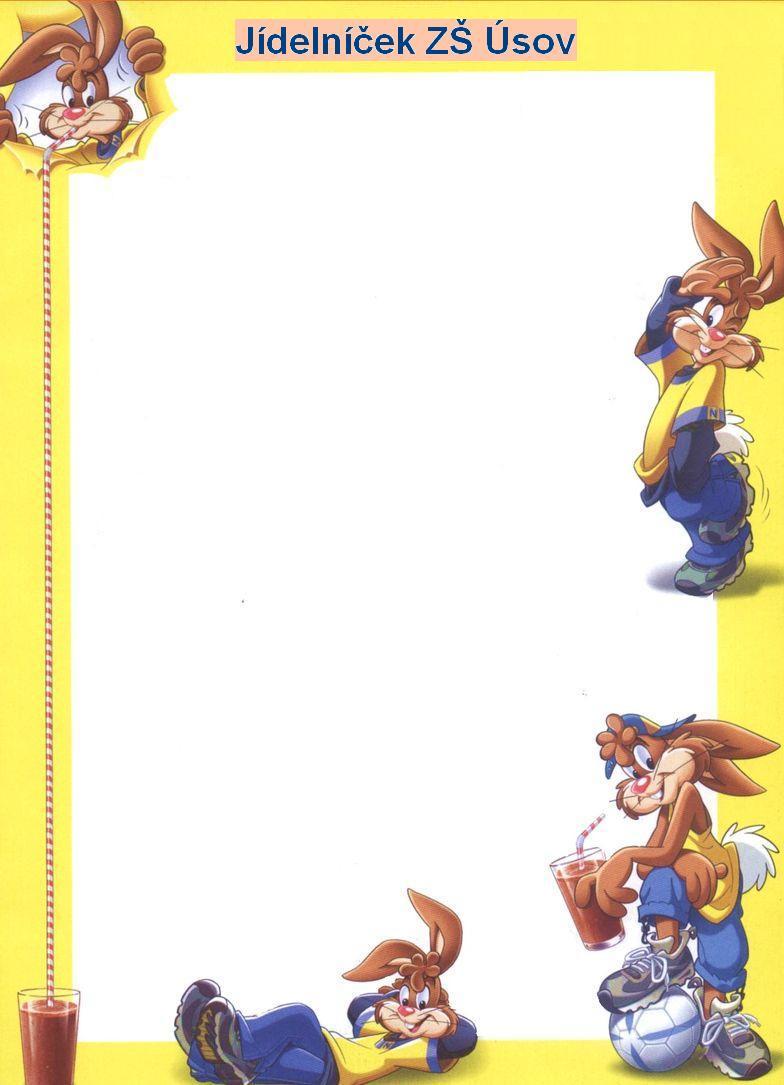 